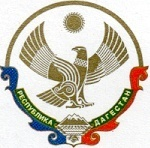 МУНИЦИПАЛЬНОЕ  КАЗЕННОЕ  ОБЩЕОБРАЗОВАТЕЛЬНОЕ  УЧРЕЖДЕНИЕ  «КАЛИНИНАУЛЬСКАЯ  СРЕДНЯЯ  ОБЩЕОБРАЗОВАТЕЛЬНАЯ  ШКОЛА  ИМЕНИ  ГЕРОЯ  РОССИИ  ГАЙИРХАНОВА М.М.»_____________________________________________________________________________________368157 с. Калининаул,                                                                       тел. 8(989)4793735Казбековский район, Р.Д.                                                           e-mail: kalininaulsosh@mail.ru    « Информация о  проведении акции «Армейский чемоданчик»»На основании письма министерства  06-1001/01-18/21  и приказа по школе  №6  от 10.02.2021г.,   в целях  формирования патриотического  сознания и   активной  гражданской позиции   учащихся  в МКОУ КСОШ были организованы  акции посвящённые Дню защитника Отечества. В рамках акции классные руководители и учащиеся  5-11 классов представили предметы быта и досуга  своих  отцов, дедов и прадедов , которые прошли срочную или профессиональную службу , организовали выставку, рассказывали об истории каждого предмета. https://kalin.dagestanschool.ru/site/pub?id=344  А также  участвовали в челлендже  «Зарядка под защитой»  учащиеся 5-8 классов  совместно с родителями.-Между  пареллелями  6-х классов была проведена квест-игра «На страже Отечества»ЗДВР  Ильясханова М.И. 